PLANTILLA DE ACTAS DE REUNIÓN 
DE ESTADO DEL PROYECTO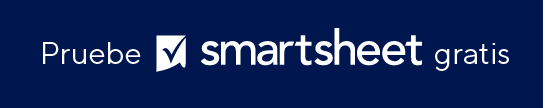 1. DETALLES DE LA REUNIÓN 1. DETALLES DE LA REUNIÓN FECHAUBICACIÓNHORA DE INICIOHORA DE FINALIZACIÓNDD/MM/AAASISTENTESASISTENTESASISTENTESNOMBRENOMBREFUNCIÓNFUNCIÓNFUNCIÓNFUNCIÓN2. DESCRIPCIÓN GENERAL DEL PROYECTO 2. DESCRIPCIÓN GENERAL DEL PROYECTO 2. DESCRIPCIÓN GENERAL DEL PROYECTO Una breve descripción general de las metas y los objetivos del proyecto. Incluya un resumen del estado actual del proyecto.Una breve descripción general de las metas y los objetivos del proyecto. Incluya un resumen del estado actual del proyecto.Una breve descripción general de las metas y los objetivos del proyecto. Incluya un resumen del estado actual del proyecto.Una breve descripción general de las metas y los objetivos del proyecto. Incluya un resumen del estado actual del proyecto.Una breve descripción general de las metas y los objetivos del proyecto. Incluya un resumen del estado actual del proyecto.Una breve descripción general de las metas y los objetivos del proyecto. Incluya un resumen del estado actual del proyecto.DESCRIPCIÓN GENERALDESCRIPCIÓN GENERALDESCRIPCIÓN GENERALDESCRIPCIÓN GENERALDESCRIPCIÓN GENERALDESCRIPCIÓN GENERAL3. AGENDAIncluya una breve descripción de los temas o puntos de la agenda de la reunión.Incluya una breve descripción de los temas o puntos de la agenda de la reunión.Incluya una breve descripción de los temas o puntos de la agenda de la reunión.Incluya una breve descripción de los temas o puntos de la agenda de la reunión.Incluya una breve descripción de los temas o puntos de la agenda de la reunión.Incluya una breve descripción de los temas o puntos de la agenda de la reunión.TEMAS DE LA AGENDATEMAS DE LA AGENDAPROPIETARIO/PRESENTADO PORHORA DE INICIODURACIÓN4. REVISIÓN DE ELEMENTOS DE ACCIÓN ANTERIORES 4. REVISIÓN DE ELEMENTOS DE ACCIÓN ANTERIORES 4. REVISIÓN DE ELEMENTOS DE ACCIÓN ANTERIORES Un resumen de los elementos de acción definidos en la reunión anterior. Incluya actualizaciones de estado de finalización de estos elementos de acción.Un resumen de los elementos de acción definidos en la reunión anterior. Incluya actualizaciones de estado de finalización de estos elementos de acción.Un resumen de los elementos de acción definidos en la reunión anterior. Incluya actualizaciones de estado de finalización de estos elementos de acción.Un resumen de los elementos de acción definidos en la reunión anterior. Incluya actualizaciones de estado de finalización de estos elementos de acción.Un resumen de los elementos de acción definidos en la reunión anterior. Incluya actualizaciones de estado de finalización de estos elementos de acción.Un resumen de los elementos de acción definidos en la reunión anterior. Incluya actualizaciones de estado de finalización de estos elementos de acción.RESUMENRESUMENRESUMENRESUMENRESUMENRESUMENACTUALIZACIONES DE ESTADO Y ELEMENTOS DE ACCIÓNACTUALIZACIONES DE ESTADO Y ELEMENTOS DE ACCIÓNPROPIETARIO/
PRESENTADO PORESTADOESTADO5. PROGRESO DE LOS HITOS5. PROGRESO DE LOS HITOSAgregue actualizaciones sobre la finalización de los hitos o fases clave, incluidos los retrasos o desafíos encontrados.Agregue actualizaciones sobre la finalización de los hitos o fases clave, incluidos los retrasos o desafíos encontrados.Agregue actualizaciones sobre la finalización de los hitos o fases clave, incluidos los retrasos o desafíos encontrados.Agregue actualizaciones sobre la finalización de los hitos o fases clave, incluidos los retrasos o desafíos encontrados.Agregue actualizaciones sobre la finalización de los hitos o fases clave, incluidos los retrasos o desafíos encontrados.Agregue actualizaciones sobre la finalización de los hitos o fases clave, incluidos los retrasos o desafíos encontrados.HITOSHITOSHITOSHITOSHITOSHITOS6. ACTUALIZACIONES SOBRE LAS TAREAS Y ACTIVIDADES 6. ACTUALIZACIONES SOBRE LAS TAREAS Y ACTIVIDADES 6. ACTUALIZACIONES SOBRE LAS TAREAS Y ACTIVIDADES Incluya actualizaciones sobre el progreso de tareas y actividades específicas, como las tareas que están completadas, en curso o retrasadas.Incluya actualizaciones sobre el progreso de tareas y actividades específicas, como las tareas que están completadas, en curso o retrasadas.Incluya actualizaciones sobre el progreso de tareas y actividades específicas, como las tareas que están completadas, en curso o retrasadas.Incluya actualizaciones sobre el progreso de tareas y actividades específicas, como las tareas que están completadas, en curso o retrasadas.Incluya actualizaciones sobre el progreso de tareas y actividades específicas, como las tareas que están completadas, en curso o retrasadas.Incluya actualizaciones sobre el progreso de tareas y actividades específicas, como las tareas que están completadas, en curso o retrasadas.TAREAS Y ACTIVIDADESTAREAS Y ACTIVIDADESPROPIETARIOESTADOESTADO7. PROBLEMAS Y RIESGOS Analice los nuevos riesgos o problemas identificados durante la reunión. Incluya las estrategias de mitigación.Analice los nuevos riesgos o problemas identificados durante la reunión. Incluya las estrategias de mitigación.Analice los nuevos riesgos o problemas identificados durante la reunión. Incluya las estrategias de mitigación.Analice los nuevos riesgos o problemas identificados durante la reunión. Incluya las estrategias de mitigación.Analice los nuevos riesgos o problemas identificados durante la reunión. Incluya las estrategias de mitigación.RIESGO O PROBLEMAESTRATEGIA DE MITIGACIÓNESTRATEGIA DE MITIGACIÓNESTRATEGIA DE MITIGACIÓNESTRATEGIA DE MITIGACIÓN8. ASIGNACIÓN DE RECURSOSAnalice la asignación y disponibilidad de recursos. Incluya las restricciones o los ajustes de recursos.Analice la asignación y disponibilidad de recursos. Incluya las restricciones o los ajustes de recursos.Analice la asignación y disponibilidad de recursos. Incluya las restricciones o los ajustes de recursos.Analice la asignación y disponibilidad de recursos. Incluya las restricciones o los ajustes de recursos.Analice la asignación y disponibilidad de recursos. Incluya las restricciones o los ajustes de recursos.RECURSOSDISPONIBILIDADRESTRICCIONESRESTRICCIONES9. PRESUPUESTO Y ACTUALIZACIONES FINANCIERAS 9. PRESUPUESTO Y ACTUALIZACIONES FINANCIERAS 9. PRESUPUESTO Y ACTUALIZACIONES FINANCIERAS Actualizaciones sobre los gastos del proyecto y el estado del presupuesto. Incluya cualquier desviación del plan de presupuesto original.Actualizaciones sobre los gastos del proyecto y el estado del presupuesto. Incluya cualquier desviación del plan de presupuesto original.Actualizaciones sobre los gastos del proyecto y el estado del presupuesto. Incluya cualquier desviación del plan de presupuesto original.Actualizaciones sobre los gastos del proyecto y el estado del presupuesto. Incluya cualquier desviación del plan de presupuesto original.Actualizaciones sobre los gastos del proyecto y el estado del presupuesto. Incluya cualquier desviación del plan de presupuesto original.Actualizaciones sobre los gastos del proyecto y el estado del presupuesto. Incluya cualquier desviación del plan de presupuesto original.ELEMENTO DEL PRESUPUESTOMONTO PRESUPUESTADOMONTO REALNOTASNOTAS10. COMUNICACIÓN CON LOS CLIENTES/PARTES INTERESADAS 10. COMUNICACIÓN CON LOS CLIENTES/PARTES INTERESADAS 10. COMUNICACIÓN CON LOS CLIENTES/PARTES INTERESADAS 10. COMUNICACIÓN CON LOS CLIENTES/PARTES INTERESADAS Anote las discusiones de cualquier interacción reciente con los clientes o las partes interesadas. Incluya actualizaciones sobre los comentarios recibidos o los cambios solicitados.Anote las discusiones de cualquier interacción reciente con los clientes o las partes interesadas. Incluya actualizaciones sobre los comentarios recibidos o los cambios solicitados.Anote las discusiones de cualquier interacción reciente con los clientes o las partes interesadas. Incluya actualizaciones sobre los comentarios recibidos o los cambios solicitados.Anote las discusiones de cualquier interacción reciente con los clientes o las partes interesadas. Incluya actualizaciones sobre los comentarios recibidos o los cambios solicitados.Anote las discusiones de cualquier interacción reciente con los clientes o las partes interesadas. Incluya actualizaciones sobre los comentarios recibidos o los cambios solicitados.Anote las discusiones de cualquier interacción reciente con los clientes o las partes interesadas. Incluya actualizaciones sobre los comentarios recibidos o los cambios solicitados.CLIENTE/PARTE INTERESADACLIENTE/PARTE INTERESADANOTAS DE LA DISCUSIÓNNOTAS DE LA DISCUSIÓNNOTAS DE LA DISCUSIÓNNOTAS DE LA DISCUSIÓN11. PRÓXIMOS HITOS Y TAREAS11. PRÓXIMOS HITOS Y TAREASEnumere las tareas y los hitos que se espera completar antes de la próxima reunión. Incluya posibles desafíos o preocupaciones sobre los próximos trabajos.Enumere las tareas y los hitos que se espera completar antes de la próxima reunión. Incluya posibles desafíos o preocupaciones sobre los próximos trabajos.Enumere las tareas y los hitos que se espera completar antes de la próxima reunión. Incluya posibles desafíos o preocupaciones sobre los próximos trabajos.Enumere las tareas y los hitos que se espera completar antes de la próxima reunión. Incluya posibles desafíos o preocupaciones sobre los próximos trabajos.Enumere las tareas y los hitos que se espera completar antes de la próxima reunión. Incluya posibles desafíos o preocupaciones sobre los próximos trabajos.Enumere las tareas y los hitos que se espera completar antes de la próxima reunión. Incluya posibles desafíos o preocupaciones sobre los próximos trabajos.HITOS Y TAREASHITOS Y TAREASHITOS Y TAREASHITOS Y TAREASHITOS Y TAREASHITOS Y TAREAS12. PRÓXIMOS PASOS 12. PRÓXIMOS PASOS Resuma los próximos pasos clave acordados en la reunión. Incluya las acciones o tareas de seguimiento que deban realizarse antes de la próxima reunión.Resuma los próximos pasos clave acordados en la reunión. Incluya las acciones o tareas de seguimiento que deban realizarse antes de la próxima reunión.Resuma los próximos pasos clave acordados en la reunión. Incluya las acciones o tareas de seguimiento que deban realizarse antes de la próxima reunión.Resuma los próximos pasos clave acordados en la reunión. Incluya las acciones o tareas de seguimiento que deban realizarse antes de la próxima reunión.Resuma los próximos pasos clave acordados en la reunión. Incluya las acciones o tareas de seguimiento que deban realizarse antes de la próxima reunión.Resuma los próximos pasos clave acordados en la reunión. Incluya las acciones o tareas de seguimiento que deban realizarse antes de la próxima reunión.PRÓXIMOS PASOSPRÓXIMOS PASOSPRÓXIMOS PASOSPRÓXIMOS PASOSPRÓXIMOS PASOSPRÓXIMOS PASOS13. CONCLUSIÓN DE LA REUNIÓN13. CONCLUSIÓN DE LA REUNIÓNAnote un breve resumen de las discusiones de la reunión. Confirme la fecha, la hora y el lugar de la próxima reunión. Anote los materiales que se distribuirán antes de la próxima reunión.Anote un breve resumen de las discusiones de la reunión. Confirme la fecha, la hora y el lugar de la próxima reunión. Anote los materiales que se distribuirán antes de la próxima reunión.Anote un breve resumen de las discusiones de la reunión. Confirme la fecha, la hora y el lugar de la próxima reunión. Anote los materiales que se distribuirán antes de la próxima reunión.Anote un breve resumen de las discusiones de la reunión. Confirme la fecha, la hora y el lugar de la próxima reunión. Anote los materiales que se distribuirán antes de la próxima reunión.Anote un breve resumen de las discusiones de la reunión. Confirme la fecha, la hora y el lugar de la próxima reunión. Anote los materiales que se distribuirán antes de la próxima reunión.Anote un breve resumen de las discusiones de la reunión. Confirme la fecha, la hora y el lugar de la próxima reunión. Anote los materiales que se distribuirán antes de la próxima reunión.RESUMENRESUMENRESUMENRESUMENRESUMENRESUMENFECHA DE LA PRÓXIMA REUNIÓNUBICACIÓN DE LA PRÓXIMA REUNIÓNDD/MM/AA14. ARCHIVOS ADJUNTOS O MATERIALES DE RESPALDO14. ARCHIVOS ADJUNTOS O MATERIALES DE RESPALDOVincule o adjunte documentos, presentaciones o informes relevantes abordados durante la reunión.Vincule o adjunte documentos, presentaciones o informes relevantes abordados durante la reunión.Vincule o adjunte documentos, presentaciones o informes relevantes abordados durante la reunión.Vincule o adjunte documentos, presentaciones o informes relevantes abordados durante la reunión.Vincule o adjunte documentos, presentaciones o informes relevantes abordados durante la reunión.MATERIALESMATERIALESMATERIALESMATERIALESMATERIALESEnlacesEnlacesEnlacesEnlacesEnlaces15. APROBACIÓN Y FIRMASFirme a continuación para aprobar las actas de la reunión.Firme a continuación para aprobar las actas de la reunión.Firme a continuación para aprobar las actas de la reunión.Firme a continuación para aprobar las actas de la reunión.Firme a continuación para aprobar las actas de la reunión.NOMBRE DEL PARTICIPANTE FIRMAFIRMAFIRMAFIRMANombreNombreNombreDESCARGO DE RESPONSABILIDADTodos los artículos, las plantillas o la información que proporcione Smartsheet en el sitio web son solo de referencia. Mientras nos esforzamos por mantener la información actualizada y correcta, no hacemos declaraciones ni garantías de ningún tipo, explícitas o implícitas, sobre la integridad, precisión, confiabilidad, idoneidad o disponibilidad con respecto al sitio web o la información, los artículos, las plantillas o los gráficos relacionados que figuran en el sitio web. Por lo tanto, cualquier confianza que usted deposite en dicha información es estrictamente bajo su propio riesgo.